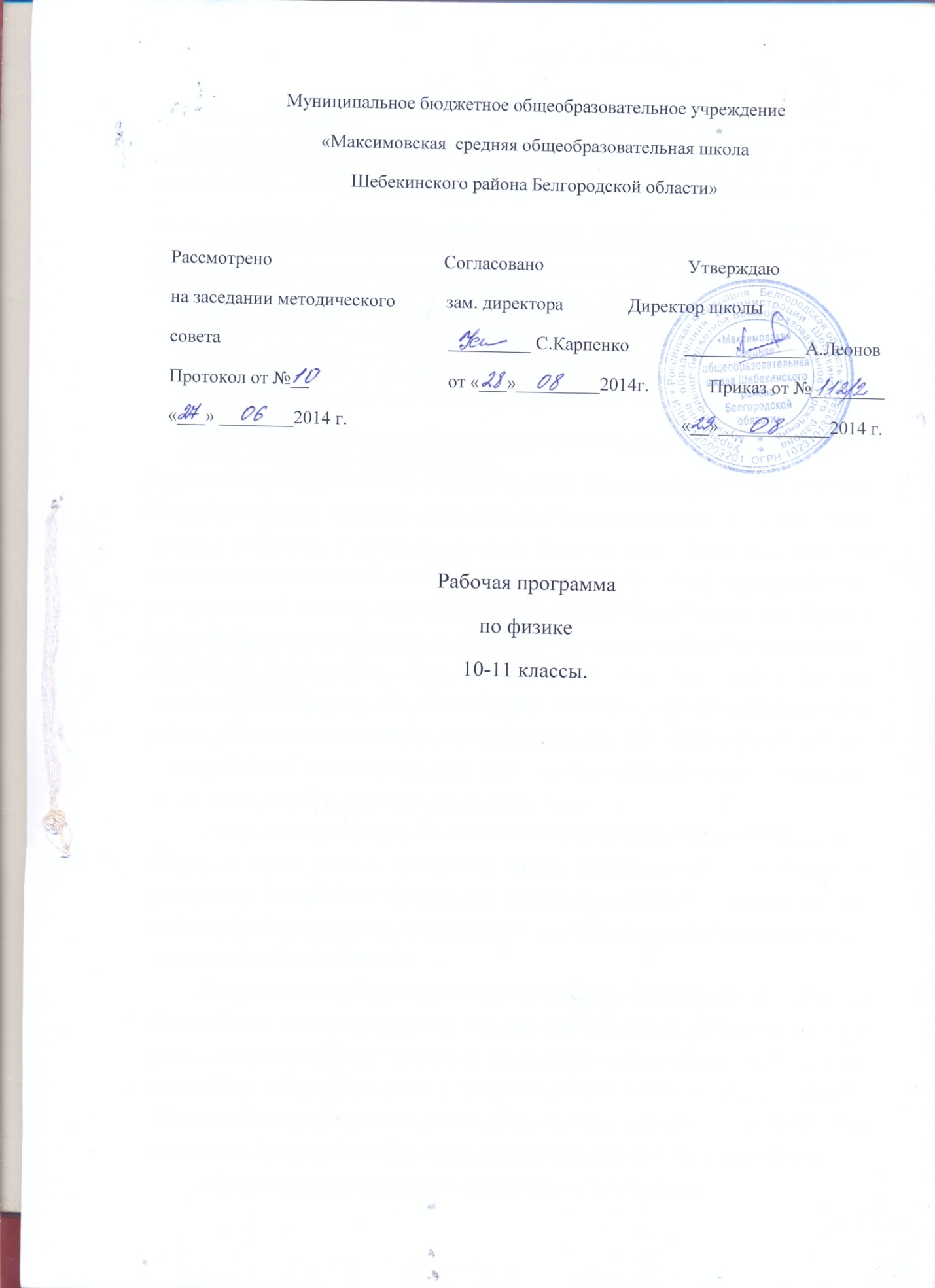 Пояснительная записка.Статус документа:Рабочая программа по физике для 10-11 классов составлена на основе программы общеобразовательных учреждений. Физика.10-11 классы / Саенко П.Г. и др.- М.: «Просвещение» , 2009 год. Авторы программы: В.С. Данюшенков, О.В. Коршунова.Физика, как наука о наиболее общих законах природы, выступая в качестве учебного предмета в школе, вносит существенный вклад в систематизацию знаний об окружающем мире. Она раскрывает роль науки в экономическом и культурном развитии общества, способствует формированию современного научного мировоззрения. Физика как наука вносит особый вклад в решение общих задач образования и воспитания личности, поскольку вся система знаний о явлениях природы, свойствах пространства и времени, вещества и поля формирует миропонимание учащихся.Изучение физики на базовом уровне предусматривает формирование у школьников общеучебных умений и навыков, универсальных способов деятельности и ключевых компетенций. Знания физических законов необходимо для изучения химии, биологии, физической культуры, географии, технологии, ОБЖ..Курс «Физика» отражает основные идеи и содержит предметные темы образовательного стандарта по физике.  Физика в данном курсе изучается на уровне рассмотрения явлений природы, знакомства с основными законами физики и применением этих законов в технике и повседневной жизни. Особое внимание при построении курса уделяется тому, что физика и ее законы являются ядром всего естествознания. Современная физика -  быстро развивающаяся наука, и ее достижения оказывают влияния на многие сферы человеческой деятельности. Курс базируется на том, что физика является экспериментальной наукой, и ее законы опираются на факты, установленные при помощи опытов. Физика –– точная наука и изучает количественные закономерности явлений, поэтому большое внимание уделяется использованию математического аппарата при формулировке физических законов и их интерпретации. Введение в курсе физики 10 класса таких базовых понятий, как атом, вещество и материя, а также понятий: физический термин, физическая величина, гипотеза и эксперимент, измерение и погрешность измерения позволяют в дальнейшем при изложении учебного материала прослеживать его связь с современным уровнем науки и с окружающей действительностью.Для реализации программы имеется оборудованный кабинет физики по нацпроекту «Образование», учебно-методическая и справочная литература, учебники и сборники задач, электронные учебные пособия и энциклопедии, оборудование для выполнения фронтальных лабораторных работ и демонстрационных опытов, технические средства обучения (компьютер, мультимедийный проектор, экран, графопроектор), раздаточный материал для проведения контрольных и самостоятельных работ, комплект плакатов.Изучение физики направлено на достижение следующих целей:освоение знаний о механических, тепловых, электромагнитных и квантовых явлениях; физических величинах, характеризующих эти явления; законах, которым они подчиняются; методах научного познания природы и формирование на этой основе представлений о физической картине мира;овладение умениями проводить наблюдения природных явлений, описывать и обобщать результаты наблюдений, использовать простые измерительные приборы для изучения физических явлений; представлять результаты наблюдений или измерений с помощью таблиц, графиков и выявлять на этой основе эмпирические зависимости; применять полученные знания для объяснения разнообразных природных явлений и процессов, принципов действия важнейших технических устройств, а также для решения физических задач;развитие познавательных интересов, интеллектуальных и творческих способностей, самостоятельности в приобретении новых знаний при решении физических задач и выполнении экспериментальных исследований с использованием информационных технологий; воспитание убежденности в возможности познания природы, в необходимости разумного использования достижений науки и технологий для дальнейшего развития человеческого общества, уважения к творцам науки и техники; отношения к физике как к элементу общечеловеческой культуры;применение полученных знаний и умений для решения практических задач повседневной жизни, для обеспечения безопасности  своей жизни, рационального природопользования и охраны окружающей среды.В ходе изучения курса физики в 10 классе приоритетами являются:Познавательная деятельность:использование для познания окружающего мира различных естественнонаучных методов: наблюдение, измерение, эксперимент, моделирование;формирование умений различать факты, гипотезы, причины, следствия, доказательства, законы, теории;приобретение опыта выдвижения гипотез для объяснения известных фактов и экспериментальной проверки выдвигаемых гипотез.Информационно-коммуникативная деятельность:владение монологической и диалогической речью, развитие способности понимать точку зрения собеседника и признавать право на иное мнение;использование для решения познавательных и коммуникативных задач различных источников информации.Рефлексивная деятельность:владение навыками контроля и оценки своей деятельности, умением предвидеть возможные результаты своих действий:организация учебной деятельности: постановка цели, планирование, определение оптимального соотношения цели и средств.Часть обозначенных в программе лабораторных работ не требуют специальных часов, так как они выполняются в ходе урока при изучении соответствующей темыВ результате изучения физики ученик долженЦели и задачи:освоение знаний о методах научного познания природы; современной физической картине мира: свойствах вещества и поля, пространственно-временных закономерностях, динамических и статистических законах природы, элементарных частицах и фундаментальных взаимодействиях, строении и эволюции Вселенной; знакомство с основами фундаментальных физических теорий: классической механики, молекулярно-кинетической теории, термодинамики, классической электродинамики, специальной теории относительности, квантовой теории;овладение умениями проводить наблюдения, планировать и выполнять эксперименты, обрабатывать результаты измерений, выдвигать гипотезы и строить модели, устанавливать границы их применимости;применение знаний по физике для объяснения явлений природы, свойств вещества, принципов работы технических устройств, решения физических задач, самостоятельного приобретения и оценки достоверности новой информации физического содержания, использования современных информационных технологий для поиска, переработки и предъявления учебной и научно-популярной информации по физике;развитие познавательных интересов, интеллектуальных и творческих способностей в процессе решения физических задач и самостоятельного приобретения новых знаний, выполнения экспериментальных исследований, подготовки докладов, рефератов и других творческих работ;воспитание духа сотрудничества в процессе совместного выполнения задач, уважительного отношения к мнению оппонента, обоснованности высказываемой позиции, готовности к морально-этической оценке использования научных достижений, уважения к творцам науки и техники, обеспечивающим ведущую роль физики в создании современного мира техники; использование приобретенных знаний и умений для решения практических, жизненных задач, рационального природопользования и защиты окружающей среды, обеспечения безопасности жизнедеятельности человека и общества.Изменения, внесенные в рабочую программу:  В 10-11 классах согласно авторской программе проводятся зачетные уроки после изучения отдельных разделов. В данной рабочей программе зачеты заменены тематическими контрольными работами по решению уровневых задач. В 10 классе оставлен только один зачет по теме «Жидкие и твердые тела». В 11 классе вместо двух зачетов после тем «Магнитное поле» и  «Электромагнитная индукция» проводится одна тематическая контрольная работа после этих тем. Освободившийся один час планируется на решение задач по теме  «Магнитное поле».В 11 классе планируются вводная, рубежная контрольные работы, как элемент урока, а также итоговая контрольная работа за счет времени отводимого авторами на повторение.       Количество часов по годам обучения:10 класс -  68 ч              в неделю: 2 ч 11 класс -  68 ч              в неделю: 2 ч Итого за 2 года обучения – 136 ч.Плановых лабораторных работ по годам обучения:10 класс – 5, 11 класс – 9.ТРЕБОВАНИЯ К УРОВНЮ ПОДГОТОВКИ УЧАЩИХСЯ10 классзнать/понимать·   смысл понятий: , взаимодействие, электрическое поле, магнитное поле, электрический ток;·   смысл физических величин:путь, скорость, ускорение, масса, плотность, сила, давление, импульс, работа, мощность, кинетическая энергия, потенциальная энергия, коэффициент полезного действия, внутренняя энергия, температура, количество теплоты, удельная теплоемкость, влажность воздуха, электрический заряд, сила электрического тока, электрическое напряжение, электрическое сопротивление, работа и мощность электрического тока;·   смысл физических законов: Ньютона, всемирного тяготения, сохранения импульса и механической энергии, сохранения энергии в тепловых процессах, сохранения электрического заряда, Ома для участка и полной электрической цепи, Джоуля-Ленца, Кулона, Фарадея.уметь·   описывать и объяснять физические явления: равномерное прямолинейное движение, равноускоренное прямолинейное движение, передачу давления жидкостями и газами, плавание тел, механические колебания и волны, диффузию, теплопроводность, конвекцию, излучение, испарение, конденсацию, кипение, плавление, кристаллизацию, электризацию тел, взаимодействие электрических зарядов, взаимодействие магнитов, действие магнитного поля на проводник с током, тепловое действие тока;·   использовать физические приборы и измерительные инструменты для измерения физических величин:расстояния, промежутка времени, массы, силы, давления, температуры, влажности воздуха, силы тока, напряжения, электрического сопротивления, работы и мощности электрического тока; ·   представлять результаты измерений с помощью таблиц, графиков и выявлять на этой основе эмпирические зависимости:пути от времени, силы упругости от удлинения пружины, силы трения от силы нормального давления, периода колебаний маятника от длины нити, периода колебаний груза на пружине от массы груза и от жесткости пружины, температуры остывающего тела от времени, силы тока от напряжения на участке цепи;·   выражать результаты измерений и расчетов в единицах Международной системы;·   приводить примеры практического использования физических знанийо механических, тепловых, электромагнитных и квантовых явлениях; ·   решать задачи на применение изученных физических законов;·   осуществлять самостоятельный поиск информации естественнонаучного содержания с использованием различных источников (учебных текстов, справочных и научно-популярных изданий, компьютерных баз данных, ресурсов Интернета), ее обработку и представление в разных формах (словесно, с помощью графиков, математических символов, рисунков и структурных схем);   использовать приобретенные знания и умения в практической деятельности и    повседневной жизни для:·   обеспечения безопасности в процессе использования транспортных средств, электробытовых приборов, электронной техники;·      контроля за исправностью электропроводки, водопровода, сантехники и газовых приборов в квартире;11 классзнать/пониматьсмысл понятий: физическое явление, гипотеза, закон, теория, вещество, взаимодействие, электромагнитное поле, волна, фотон, атом, атомное ядро, ионизирующие излучения, планета, звезда, галактика, Вселенная;смысл физических величин: элементарный электрический заряд;смысл физических законов сохранения электрического заряда, электромагнитной индукции, фотоэффекта; вклад российских и зарубежных ученых, оказавших наибольшее влияние на развитие физики;уметьописывать и объяснять физические явления и свойства тел:движение небесных тел и искусственных спутников Земли; электромагнитную индукцию, распространение электромагнитных волн; волновые свойства света; излучение и поглощение света атомом; фотоэффект;отличатьгипотезы от научных теорий; делать выводына основе экспериментальных данных; приводить примеры, показывающие, что: наблюдения и эксперимент являются основой для выдвижения гипотез и теорий, позволяют проверить истинность теоретических выводов; физическая теория дает возможность объяснять известные явления природы и научные факты, предсказывать еще неизвестные явления;приводить примеры практического использования физических знаний: законов электродинамики в энергетике; различных видов электромагнитных излучений для развития радио и телекоммуникаций, квантовой физики в создании ядерной энергетики, лазеров;воспринимать и на основе полученных знаний самостоятельно оценивать информацию, содержащуюся в сообщениях СМИ,  Интернете, научно-популярных статьях;использовать приобретенные знания и умения в практической деятельности и повседневной жизни для:обеспечения безопасности жизнедеятельности в процессе использования транспортных средств, бытовых электроприборов, средств радио- и телекоммуникационной связи.;оценки влияния на организм человека и другие организмы загрязнения окружающей среды;рационального природопользования и защиты окружающей среды.Тематическое планированиеСОДЕРЖАНИЕкласс Введение. Основные особенности
физического метода исследования (1 ч)      Физика как наука и основа естествознания. Экспериментальный характер физики. Физические величины и их измерение. Связи между физическими величинами. Научный метод познания окружающего мира: эксперимент — гипотеза — модель — (выводы-следствия с учетом границ модели) — критериальный эксперимент. Физическая теория. Приближенный характер физических законов.  Научное мировоззрение. 2. Механика (22 ч)      Классическая механика как фундаментальная физическая теория. Границы ее применимости.
      Кинематика. Механическое движение. Материальная точка. Относительность механического движения. Система отсчета. Координаты.  Радиус-вектор. Вектор перемещения. Скорость. Ускорение. Прямолинейное движение с постоянным ускорением. Свободное падение тел. Движение тела по окружности. Центростремительное ускорение.
      Кинематика твердого тела. Поступательное движение. Вращательное движение твердого тела. Угловая и линейная скорости вращения.
      Динамика. Основное утверждение механики. Первый закон Ньютона. Инерциальные системы отсчета. Сила. Связь между силой и ускорением. Второй закон Ньютона. Масса. . Третий закон Ньютона. Принцип относительности Галилея.
      Силы в природе. Сила тяготения. Закон всемирного тяготения. Первая космическая скорость. Сила тяжести и вес. Сила упругости. Закон Гука. Силы трения.
      Законы сохранения в механике. Импульс. Закон сохранения импульса. Реактивное движение. Работа силы. Кинетическая энергия. Потенциальная энергия. Закон сохранения механической энергии.
      Использование законов механики для объяснения движения небесных тел и для развития космическихисследований.
            Фронтальные лабораторные работы 
      1. Движение тела по окружности под действием сил упругости и тяжести.
      2. Изучение закона сохранения механической энергии.3. Молекулярная физика. Термодинамика (21 ч)      Основы молекулярной физики. Возникновение атомистической гипотезы строения вещества и ее экспериментальные доказательства. Размеры и масса молекул. Количество вещества. Моль. Постояная Авогадро. Броуновское движение. Силы взаимодействия молекул. Строение газообразных, жидких и твердых тел. Тепловое движение молекул. Модель идеального газа.. Основное уравнение молекулярно-кинетической теории газа.
      Температура. Энергия теплового движения молекул. Тепловое равновесие. Определение температуры. Абсолютная температура. Температура — мера средней кинетической энергии молекул. Измерение скоростей движения молекул газа.
      Уравнение состояния идеального газа. Уравнение Менделеева — Клапейрона. Газовые   законы.
      Термодинамика. Внутренняя энергия. Работа в термодинамике. Количество теплоты. Теплоемкость. Первый закон термодинамики. Изопроцессы.  Второй закон термодинамики: статистическое истолкование необратимости процессов в природе. Порядок и хаос. Тепловые двигатели: двигатель внутреннего сгорания, дизель. КПД двигателей. 
      Взаимное превращение жидкостей и газов. Твердые тела.  Испарение и кипение. Насыщенный пар. Влажность воздуха. Кристаллические и аморфные тела.       Фронтальные лабораторные работы 
      3. Опытная проверка закона Гей-Люссака.
      4. Электродинамика (22ч)      Электростатика. Электрический заряд и элементарные частицы. Закон сохранения электрического заряда. Закон Кулона. Электрическое поле. Напряженность электрического поля. Принцип суперпозиции полей. Проводники в электростатическом поле. Диэлектрики в электрическом поле. Поляризация диэлектриков. Потенциальность электростатического поля. Потенциал и разность потенциалов. Электроемкость. Конденсаторы. Энергия электрического поля конденсатора.
      Постоянный электрический ток. Сила тока. Закон Ома для участка цепи. Сопротивление. Электрические цепи. Последовательное и параллельное соединения проводников. Работа и мощность тока. Электродвижущая сила. Закон Ома для полной цепи.
      Электрический ток в различных средах. Электрический ток в металлах.  Полупроводники. Собственная и примесная проводимости полупроводников, р—п-переход. Полупроводниковый диод. Транзистор. Электрический ток в жидкостях. Электрический ток в вакууме. Электрический ток в газах. Плазма.
      
      Фронтальные лабораторные работы
      4. Изучение последовательного и параллельного соединений проводников.
      5. Измерение ЭДС и внутреннего сопротивления источника тока.Обобщающее повторение (2ч).класс1. Электродинамика (10)      Магнитное поле. Взаимодействие токов. Магнитное поле. Индукция магнитного поля. Сила Ампера. Сила Лоренца. Магнитные свойства вещества.
      Электромагнитная индукция. Открытие электромагнитной индукции. Правило Ленца. Магнитный поток. Закон электромагнитной индукции. Вихревое электрическое поле. Самоиндукция. Индуктивность. Энергия магнитного поля.  Электромагнитное поле.
      Фронтальные лабораторные работы      1. Наблюдение действия магнитного поля на ток. 
      2. Изучение явления электромагнитной индукции.2. Колебания и волны (10 ч)      Механические  колебания. 
      Электрические колебания. Свободные колебания в колебательном контуре. Период свободных электрических колебаний. Вынужденные колебания. Переменный электрический ток.       Производство, передача и потребление электрической энергии. Генерирование энергии. Трансформатор. Передача электрической энергии.
     Интерференция волн. Принцип Гюйгенса. Дифракция волн.
      Электромагнитные волны. Излучение электромагнитных волн. Свойства электромагнитных волн. Принцип радиосвязи. Телевидение.
      Фронтальная лабораторная работа
      3. Определение ускорения свободного падения с помощью маятника.3. Оптика (10 ч)      Световые лучи. Закон преломления света.  Призма. Формула тонкой линзы. Получение изображения с помощью линзы.  Светоэлектромагнитные волны. Скорость света и методы ее измерения. Дисперсия света. Интерференция света. Когерентность. Дифракция света. Дифракционная решетка. Поперечность световых волн. Поляризация света. Излучение и спектры. Шкала электромагнитных волн.
      Фронтальные лабораторные работы
      4. Измерение показателя преломления стекла.
      5. Определение оптической силы и фокусного расстояния собирающей линзы.
      6. Измерение длины световой волны.
      7. Наблюдение интерференции и дифракции света.
      8. Наблюдение сплошного и линейчатого спектров.4. Основы специальной теории относительности (3 ч)      Постулаты теории относительности. Принцип относительности Эйнштейна. Постоянство скорости света. Релятивистская динамика. Связь массы и энергии.5. Квантовая физика (13 ч)      Световые кванты. Тепловое излучение. Постоянная Планка. Фотоэффект. Уравнение Эйнштейна для фотоэффекта. Фотоны. Опыты Лебедева и Вавилова.
      Атомная физика. Строение атома. Опыты Резерфорда. Квантовые постулаты Бора. Модель атома водорода по Бору. Трудности теории Бора. Квантовая механика. Гипотеза де Бройля.  Корпускулярно-волновой дуализм. Дифракция электронов. Лазеры.
      Физика атомного ядра. Методы регистрации элементарных частиц. Радиоактивные превращения. Закон радиоактивного распада и его статистический характер. Протонно-нейтронная модель строения атомного ядра. Дефект масс и энергия связи нуклонов в ядре. Деление и синтез ядер. Ядерная энергетика. Физика элементарных частиц.  
      Фронтальная лабораторная работа
      9. Изучение треков заряженных частиц.6. Строение и эволюция Вселенной (10 ч)      Строение Солнечной системы. Система Земля—Луна. Солнце — ближайшая к нам звезда. Звезды и источники их энергии. Современные представления о происхождении и эволюции Солнца, звезд, галактик. Применимость законов физики для объяснения природы космических объектов.7. Значение физики для понимания мира
и развития производительных сил общества (1 ч)      Единая физическая картина мира. Фундаментальные взаимодействия. Физика и научно-техническая революция. Физика и культура.
Обобщающее повторение — 11 ч.Учебно-методические средства обучения.Учебно-методическая литература:1. Учебник «Физика 10», Г.Я.Мякишев, Б.Б.Буховцев, Н.Н.Сотский, М.Просвещение 2007г.2. Учебник «Физика 11», Г.Я.Мякишев, Б.Б.Буховцев, , М.Просвещение 2007г.3.Физика. Задачник. 10-11 кл.: Пособие для общеобразоват. учреждений / Рымкевич А.П.  – М.: Дрофа, 2007. – 192 с.4. «Сборник задач по физике для 10-11 классов общеобразовательных школ», Степанова Г.Н. М.: Просвещение, .5. « 1001 задача по физике с ответами, указаниями, решениями»,  Гельфгат И.М., Гендештейн Л.Э., Кирик Л.А. - М.: Гимназия, 1999.-350с.6. Сборник экзаменационных заданий ЕГЭ физика 2009 ФИПИ / Демидова М.Ю. Нурминский И.И. - М.ЭКСМО 2009год.7. «Решение ключевых задач по физике» / Гельфгат И.М., Гендештейн Л.Э., Кирик Л.А.-М.: Илекса, 2013. Перечень материально-технического обеспечения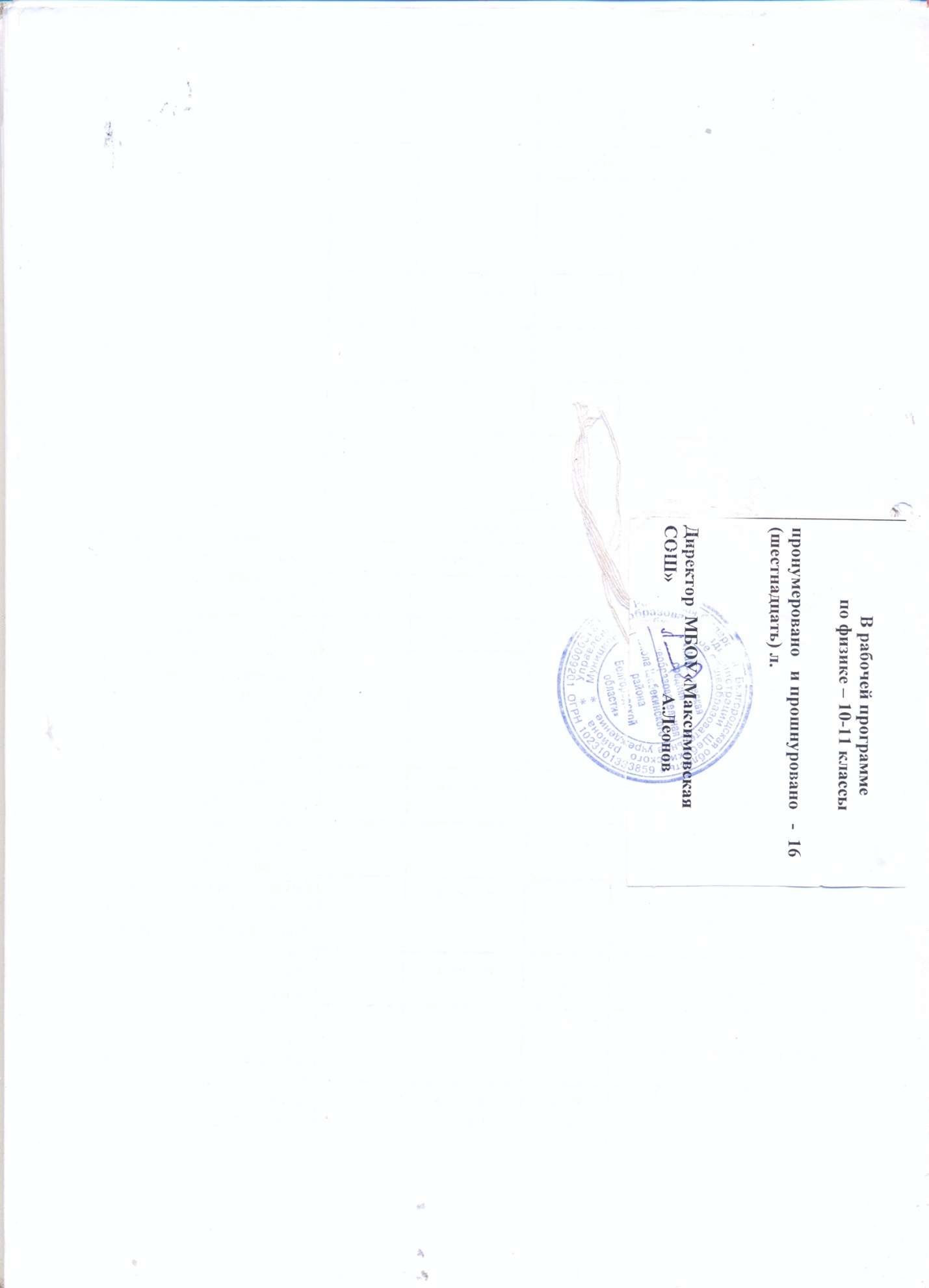 №Название темыКоличество часовКоличество часовКоличество часов№Название темыобщееИз них Лабораторные работыИз них Контрольные работы10 класс10 класс10 класс10 класс10 класс1Введение. Основные особенности
физического метода исследования1--2Механика22223Молекулярная физика. Термодинамика21124Электродинамика22215Обобщающее повторение2-1Итого:685                     611 класс11 класс11 класс11 класс11 класс1Электродинамика10212Колебания и волны10113Оптика10514Основы специальной теории относительности3--5Квантовая физика13126Строение и эволюция Вселенной10--7Значение физики для понимания мира и развития производительных сил1--8Обобщающее повторение 11-1Итого:6896                                        Всего:1361412№Наименования объектов и средств материально-техническогообеспеченияНаименования объектов и средств материально-техническогообеспеченияНаименования объектов и средств материально-техническогообеспеченияНаименования объектов и средств материально-техническогообеспеченияОборудование, необходимое на данной ступени или уровне(обозначено символом +)Оборудование, необходимое на данной ступени или уровне(обозначено символом +)Оборудование, необходимое на данной ступени или уровне(обозначено символом +)Оборудование, необходимое на данной ступени или уровне(обозначено символом +)Оборудование, необходимое на данной ступени или уровне(обозначено символом +)Оборудование, необходимое на данной ступени или уровне(обозначено символом +)Примечание№Наименования объектов и средств материально-техническогообеспеченияНаименования объектов и средств материально-техническогообеспеченияНаименования объектов и средств материально-техническогообеспеченияНаименования объектов и средств материально-техническогообеспеченияОсновная школаОсновная школаОсновная школаОсновная школаСтаршая школаСтаршая школаПримечание№Наименования объектов и средств материально-техническогообеспеченияНаименования объектов и средств материально-техническогообеспеченияНаименования объектов и средств материально-техническогообеспеченияНаименования объектов и средств материально-техническогообеспеченияОсновная школаОсновная школаОсновная школаОсновная школаБазовый уровеньПрофильный уровеньПримечание122223333456ОБОРУДОВАНИЕ ОБЩЕГО НАЗНАЧЕНИЯОБОРУДОВАНИЕ ОБЩЕГО НАЗНАЧЕНИЯОБОРУДОВАНИЕ ОБЩЕГО НАЗНАЧЕНИЯОБОРУДОВАНИЕ ОБЩЕГО НАЗНАЧЕНИЯОБОРУДОВАНИЕ ОБЩЕГО НАЗНАЧЕНИЯОБОРУДОВАНИЕ ОБЩЕГО НАЗНАЧЕНИЯОБОРУДОВАНИЕ ОБЩЕГО НАЗНАЧЕНИЯОБОРУДОВАНИЕ ОБЩЕГО НАЗНАЧЕНИЯОБОРУДОВАНИЕ ОБЩЕГО НАЗНАЧЕНИЯОБОРУДОВАНИЕ ОБЩЕГО НАЗНАЧЕНИЯОБОРУДОВАНИЕ ОБЩЕГО НАЗНАЧЕНИЯОБОРУДОВАНИЕ ОБЩЕГО НАЗНАЧЕНИЯ1Щит для электроснабжения лабораторных столов напряжением 36  42 ВЩит для электроснабжения лабораторных столов напряжением 36  42 ВЩит для электроснабжения лабораторных столов напряжением 36  42 ВЩит для электроснабжения лабораторных столов напряжением 36  42 ВимеетсяимеетсяимеетсяимеетсяимеетсяОдин комплект на кабинет физики. Входит в КЭФ.2Столы лабораторные электрифицированные (36  42 В)Столы лабораторные электрифицированные (36  42 В)Столы лабораторные электрифицированные (36  42 В)Столы лабораторные электрифицированные (36  42 В)имеетсяимеетсяимеетсяимеетсяимеетсяПри отсутствии электроснабжения лабораторных столов вместо источников (4) используются батарейные источники питания, но при этом нет возможности организовывать лабораторные работы по переменному току. В настоящее время разработаны специализированные лабораторные столы для кабинетов, позволяющие хранить в них фронтальное оборудование. 3Лотки для хранения оборудованияЛотки для хранения оборудованияЛотки для хранения оборудованияЛотки для хранения оборудованияимеетсяимеетсяимеетсяимеетсяимеетсяПри отсутствии электроснабжения лабораторных столов вместо источников (4) используются батарейные источники питания, но при этом нет возможности организовывать лабораторные работы по переменному току. В настоящее время разработаны специализированные лабораторные столы для кабинетов, позволяющие хранить в них фронтальное оборудование. 4Источники постоянного и переменного тока (4 В, 2 А)Источники постоянного и переменного тока (4 В, 2 А)Источники постоянного и переменного тока (4 В, 2 А)Источники постоянного и переменного тока (4 В, 2 А)имеетсяимеетсяимеетсяимеетсяимеетсяПри отсутствии электроснабжения лабораторных столов вместо источников (4) используются батарейные источники питания, но при этом нет возможности организовывать лабораторные работы по переменному току. В настоящее время разработаны специализированные лабораторные столы для кабинетов, позволяющие хранить в них фронтальное оборудование. 5Батарейный источник питанияБатарейный источник питанияБатарейный источник питанияБатарейный источник питанияимеетсяимеетсяимеетсяимеетсяимеетсяПри отсутствии электроснабжения лабораторных столов вместо источников (4) используются батарейные источники питания, но при этом нет возможности организовывать лабораторные работы по переменному току. В настоящее время разработаны специализированные лабораторные столы для кабинетов, позволяющие хранить в них фронтальное оборудование. 6Весы учебные с гирямиВесы учебные с гирямиВесы учебные с гирямиВесы учебные с гирямиимеетсяимеетсяимеетсяимеетсяимеетсяПри отсутствии электроснабжения лабораторных столов вместо источников (4) используются батарейные источники питания, но при этом нет возможности организовывать лабораторные работы по переменному току. В настоящее время разработаны специализированные лабораторные столы для кабинетов, позволяющие хранить в них фронтальное оборудование. 7СекундомерыСекундомерыСекундомерыСекундомерыимеетсяимеетсяимеетсяимеетсяимеетсяПри отсутствии электроснабжения лабораторных столов вместо источников (4) используются батарейные источники питания, но при этом нет возможности организовывать лабораторные работы по переменному току. В настоящее время разработаны специализированные лабораторные столы для кабинетов, позволяющие хранить в них фронтальное оборудование. 8ТермометрыТермометрыТермометрыТермометрыимеетсяимеетсяимеетсяимеетсяимеетсяПри отсутствии электроснабжения лабораторных столов вместо источников (4) используются батарейные источники питания, но при этом нет возможности организовывать лабораторные работы по переменному току. В настоящее время разработаны специализированные лабораторные столы для кабинетов, позволяющие хранить в них фронтальное оборудование. 9ШтативыШтативыШтативыШтативыимеетсяимеетсяимеетсяимеетсяимеетсяПри отсутствии электроснабжения лабораторных столов вместо источников (4) используются батарейные источники питания, но при этом нет возможности организовывать лабораторные работы по переменному току. В настоящее время разработаны специализированные лабораторные столы для кабинетов, позволяющие хранить в них фронтальное оборудование. 10Цилиндры измерительные (мензурки)Цилиндры измерительные (мензурки)Цилиндры измерительные (мензурки)Цилиндры измерительные (мензурки)имеетсяимеетсяимеетсяимеетсяимеетсяПри отсутствии электроснабжения лабораторных столов вместо источников (4) используются батарейные источники питания, но при этом нет возможности организовывать лабораторные работы по переменному току. В настоящее время разработаны специализированные лабораторные столы для кабинетов, позволяющие хранить в них фронтальное оборудование. ОБОРУДОВАНИЕ ДЛЯ ФРОНТАЛЬНЫХ ЛАБОРАТОРНЫХ РАБОТОБОРУДОВАНИЕ ДЛЯ ФРОНТАЛЬНЫХ ЛАБОРАТОРНЫХ РАБОТОБОРУДОВАНИЕ ДЛЯ ФРОНТАЛЬНЫХ ЛАБОРАТОРНЫХ РАБОТОБОРУДОВАНИЕ ДЛЯ ФРОНТАЛЬНЫХ ЛАБОРАТОРНЫХ РАБОТОБОРУДОВАНИЕ ДЛЯ ФРОНТАЛЬНЫХ ЛАБОРАТОРНЫХ РАБОТОБОРУДОВАНИЕ ДЛЯ ФРОНТАЛЬНЫХ ЛАБОРАТОРНЫХ РАБОТОБОРУДОВАНИЕ ДЛЯ ФРОНТАЛЬНЫХ ЛАБОРАТОРНЫХ РАБОТОБОРУДОВАНИЕ ДЛЯ ФРОНТАЛЬНЫХ ЛАБОРАТОРНЫХ РАБОТОБОРУДОВАНИЕ ДЛЯ ФРОНТАЛЬНЫХ ЛАБОРАТОРНЫХ РАБОТОБОРУДОВАНИЕ ДЛЯ ФРОНТАЛЬНЫХ ЛАБОРАТОРНЫХ РАБОТОБОРУДОВАНИЕ ДЛЯ ФРОНТАЛЬНЫХ ЛАБОРАТОРНЫХ РАБОТОБОРУДОВАНИЕ ДЛЯ ФРОНТАЛЬНЫХ ЛАБОРАТОРНЫХ РАБОТТематические наборыТематические наборыТематические наборыТематические наборыТематические наборыТематические наборыТематические наборыТематические наборыТематические наборыТематические наборыТематические наборыТематические наборы11.1Наборы по механикеНаборы по механикеНаборы по механикеНаборы по механикеБазовая школаБазовая школаБазовая школаБазовая школаБазовая школаПри формировании системы фронтального оборудования на основе наборов необходимо учитывать, что некоторые из них требуют докомплектации весами учебными с гирями (6), источниками (4), необходимыми при проведении экспериментальных исследований переменного тока, и электроизмерительными приборами (28), (29).11.2Наборы по молекулярной физике и термодинамикеНаборы по молекулярной физике и термодинамикеНаборы по молекулярной физике и термодинамикеНаборы по молекулярной физике и термодинамикеБазовая школаБазовая школаБазовая школаБазовая школаБазовая школаПри формировании системы фронтального оборудования на основе наборов необходимо учитывать, что некоторые из них требуют докомплектации весами учебными с гирями (6), источниками (4), необходимыми при проведении экспериментальных исследований переменного тока, и электроизмерительными приборами (28), (29).11.3Наборы по электричествуНаборы по электричествуНаборы по электричествуНаборы по электричествуБазовая школаБазовая школаБазовая школаБазовая школаБазовая школаПри формировании системы фронтального оборудования на основе наборов необходимо учитывать, что некоторые из них требуют докомплектации весами учебными с гирями (6), источниками (4), необходимыми при проведении экспериментальных исследований переменного тока, и электроизмерительными приборами (28), (29).11.4Наборы по оптикеНаборы по оптикеНаборы по оптикеНаборы по оптикеБазовая школаБазовая школаБазовая школаБазовая школаБазовая школаПри формировании системы фронтального оборудования на основе наборов необходимо учитывать, что некоторые из них требуют докомплектации весами учебными с гирями (6), источниками (4), необходимыми при проведении экспериментальных исследований переменного тока, и электроизмерительными приборами (28), (29).Отдельные приборы и дополнительное оборудованиеОтдельные приборы и дополнительное оборудованиеОтдельные приборы и дополнительное оборудованиеОтдельные приборы и дополнительное оборудованиеОтдельные приборы и дополнительное оборудованиеОтдельные приборы и дополнительное оборудованиеОтдельные приборы и дополнительное оборудованиеОтдельные приборы и дополнительное оборудованиеОтдельные приборы и дополнительное оборудованиеОтдельные приборы и дополнительное оборудованиеОтдельные приборы и дополнительное оборудованиеОтдельные приборы и дополнительное оборудованиеМеханикаМеханикаМеханикаМеханикаМеханикаМеханикаМеханикаМеханикаМеханикаМеханикаМеханикаМеханика12121212Динамометры лабораторные  1 Н, 4 Н (5 Н)Динамометры лабораторные  1 Н, 4 Н (5 Н)Динамометры лабораторные  1 Н, 4 Н (5 Н)Динамометры лабораторные  1 Н, 4 Н (5 Н)имеетсяимеетсяНеобходимо к распространенным в школах динамометрам с пределом измерения 4 Н (5 Н) приобретать освоенные к серийному производству динамометры с пределом измерения    1 Н, что позволит повысить достоверность измерений при исследовании выталкивающей силы, силы трения, движения тела по окружности.При исследованиях прямолинейного движения в основной школе и на базовом уровне старшей школы можно использовать желоб 14 и секундомер 7, на профильном и углубленном уровнях эффективнее прибор 19. 13131313Желоба дугообразные (А, Б)Желоба дугообразные (А, Б)Желоба дугообразные (А, Б)Желоба дугообразные (А, Б)имеетсяимеетсяНеобходимо к распространенным в школах динамометрам с пределом измерения 4 Н (5 Н) приобретать освоенные к серийному производству динамометры с пределом измерения    1 Н, что позволит повысить достоверность измерений при исследовании выталкивающей силы, силы трения, движения тела по окружности.При исследованиях прямолинейного движения в основной школе и на базовом уровне старшей школы можно использовать желоб 14 и секундомер 7, на профильном и углубленном уровнях эффективнее прибор 19. 14141414Желоба прямыеЖелоба прямыеЖелоба прямыеЖелоба прямыеимеетсяимеетсяНеобходимо к распространенным в школах динамометрам с пределом измерения 4 Н (5 Н) приобретать освоенные к серийному производству динамометры с пределом измерения    1 Н, что позволит повысить достоверность измерений при исследовании выталкивающей силы, силы трения, движения тела по окружности.При исследованиях прямолинейного движения в основной школе и на базовом уровне старшей школы можно использовать желоб 14 и секундомер 7, на профильном и углубленном уровнях эффективнее прибор 19. 15151515Набор грузов по механикеНабор грузов по механикеНабор грузов по механикеНабор грузов по механикеимеетсяимеетсяНеобходимо к распространенным в школах динамометрам с пределом измерения 4 Н (5 Н) приобретать освоенные к серийному производству динамометры с пределом измерения    1 Н, что позволит повысить достоверность измерений при исследовании выталкивающей силы, силы трения, движения тела по окружности.При исследованиях прямолинейного движения в основной школе и на базовом уровне старшей школы можно использовать желоб 14 и секундомер 7, на профильном и углубленном уровнях эффективнее прибор 19. 16161616Наборы пружин с различной жесткостьюНаборы пружин с различной жесткостьюНаборы пружин с различной жесткостьюНаборы пружин с различной жесткостьюимеетсяимеетсяНеобходимо к распространенным в школах динамометрам с пределом измерения 4 Н (5 Н) приобретать освоенные к серийному производству динамометры с пределом измерения    1 Н, что позволит повысить достоверность измерений при исследовании выталкивающей силы, силы трения, движения тела по окружности.При исследованиях прямолинейного движения в основной школе и на базовом уровне старшей школы можно использовать желоб 14 и секундомер 7, на профильном и углубленном уровнях эффективнее прибор 19. 17171717Набор тел равного объема и равной массыНабор тел равного объема и равной массыНабор тел равного объема и равной массыНабор тел равного объема и равной массыимеетсяимеетсяНеобходимо к распространенным в школах динамометрам с пределом измерения 4 Н (5 Н) приобретать освоенные к серийному производству динамометры с пределом измерения    1 Н, что позволит повысить достоверность измерений при исследовании выталкивающей силы, силы трения, движения тела по окружности.При исследованиях прямолинейного движения в основной школе и на базовом уровне старшей школы можно использовать желоб 14 и секундомер 7, на профильном и углубленном уровнях эффективнее прибор 19. 18181818Прибор для изучения движения тел по окружностиПрибор для изучения движения тел по окружностиПрибор для изучения движения тел по окружностиПрибор для изучения движения тел по окружностиимеетсяимеетсяНеобходимо к распространенным в школах динамометрам с пределом измерения 4 Н (5 Н) приобретать освоенные к серийному производству динамометры с пределом измерения    1 Н, что позволит повысить достоверность измерений при исследовании выталкивающей силы, силы трения, движения тела по окружности.При исследованиях прямолинейного движения в основной школе и на базовом уровне старшей школы можно использовать желоб 14 и секундомер 7, на профильном и углубленном уровнях эффективнее прибор 19. 19191919Приборы для изучения прямолинейного движения телПриборы для изучения прямолинейного движения телПриборы для изучения прямолинейного движения телПриборы для изучения прямолинейного движения телимеетсяимеетсяНеобходимо к распространенным в школах динамометрам с пределом измерения 4 Н (5 Н) приобретать освоенные к серийному производству динамометры с пределом измерения    1 Н, что позволит повысить достоверность измерений при исследовании выталкивающей силы, силы трения, движения тела по окружности.При исследованиях прямолинейного движения в основной школе и на базовом уровне старшей школы можно использовать желоб 14 и секундомер 7, на профильном и углубленном уровнях эффективнее прибор 19. 20202020Рычаг-линейкаРычаг-линейкаРычаг-линейкаРычаг-линейкаимеетсяимеетсяНеобходимо к распространенным в школах динамометрам с пределом измерения 4 Н (5 Н) приобретать освоенные к серийному производству динамометры с пределом измерения    1 Н, что позволит повысить достоверность измерений при исследовании выталкивающей силы, силы трения, движения тела по окружности.При исследованиях прямолинейного движения в основной школе и на базовом уровне старшей школы можно использовать желоб 14 и секундомер 7, на профильном и углубленном уровнях эффективнее прибор 19. 21212121Трибометры лабораторныеТрибометры лабораторныеТрибометры лабораторныеТрибометры лабораторные-Необходимо к распространенным в школах динамометрам с пределом измерения 4 Н (5 Н) приобретать освоенные к серийному производству динамометры с пределом измерения    1 Н, что позволит повысить достоверность измерений при исследовании выталкивающей силы, силы трения, движения тела по окружности.При исследованиях прямолинейного движения в основной школе и на базовом уровне старшей школы можно использовать желоб 14 и секундомер 7, на профильном и углубленном уровнях эффективнее прибор 19. 22222222Набор по изучению преобразования энергии, работы и мощностиНабор по изучению преобразования энергии, работы и мощностиНабор по изучению преобразования энергии, работы и мощностиНабор по изучению преобразования энергии, работы и мощности-Молекулярная физика и термодинамикаМолекулярная физика и термодинамикаМолекулярная физика и термодинамикаМолекулярная физика и термодинамикаМолекулярная физика и термодинамикаМолекулярная физика и термодинамикаМолекулярная физика и термодинамикаМолекулярная физика и термодинамикаМолекулярная физика и термодинамикаМолекулярная физика и термодинамикаМолекулярная физика и термодинамикаМолекулярная физика и термодинамика23232323КалориметрыКалориметрыКалориметрыКалориметрыимеетсяимеетсяПри исследовании изотермического процесса в основной школе и на базовом уровне старшей школы (поз. 25) более доступна технология, основанная на прямом измерении избыточного давления манометром (модификация А). Модификация Б, в которой избыточное давление создается столбом воды, целесообразна для профильного и углубленного уровней.24242424Наборы тел по калориметрииНаборы тел по калориметрииНаборы тел по калориметрииНаборы тел по калориметрииимеетсяимеетсяПри исследовании изотермического процесса в основной школе и на базовом уровне старшей школы (поз. 25) более доступна технология, основанная на прямом измерении избыточного давления манометром (модификация А). Модификация Б, в которой избыточное давление создается столбом воды, целесообразна для профильного и углубленного уровней.25252525Набор для исследования изопроцессов в газах (А, Б)Набор для исследования изопроцессов в газах (А, Б)Набор для исследования изопроцессов в газах (А, Б)Набор для исследования изопроцессов в газах (А, Б)имеетсяПри исследовании изотермического процесса в основной школе и на базовом уровне старшей школы (поз. 25) более доступна технология, основанная на прямом измерении избыточного давления манометром (модификация А). Модификация Б, в которой избыточное давление создается столбом воды, целесообразна для профильного и углубленного уровней.26262626Набор веществ для исследования плавления и отвердеванияНабор веществ для исследования плавления и отвердеванияНабор веществ для исследования плавления и отвердеванияНабор веществ для исследования плавления и отвердеванияимеетсяПри исследовании изотермического процесса в основной школе и на базовом уровне старшей школы (поз. 25) более доступна технология, основанная на прямом измерении избыточного давления манометром (модификация А). Модификация Б, в которой избыточное давление создается столбом воды, целесообразна для профильного и углубленного уровней.27272727Набор полосовой резиныНабор полосовой резиныНабор полосовой резиныНабор полосовой резиныимеетсяимеетсяПри исследовании изотермического процесса в основной школе и на базовом уровне старшей школы (поз. 25) более доступна технология, основанная на прямом измерении избыточного давления манометром (модификация А). Модификация Б, в которой избыточное давление создается столбом воды, целесообразна для профильного и углубленного уровней.28282828Нагреватели электрическиеНагреватели электрическиеНагреватели электрическиеНагреватели электрическиеимеетсяимеетсяПри исследовании изотермического процесса в основной школе и на базовом уровне старшей школы (поз. 25) более доступна технология, основанная на прямом измерении избыточного давления манометром (модификация А). Модификация Б, в которой избыточное давление создается столбом воды, целесообразна для профильного и углубленного уровней.ЭлектродинамикаЭлектродинамикаЭлектродинамикаЭлектродинамикаЭлектродинамикаЭлектродинамикаЭлектродинамикаЭлектродинамикаЭлектродинамикаЭлектродинамикаЭлектродинамикаЭлектродинамика29292929Амперметры лабораторные с пределом измерения 2А для измерения в цепях постоянного токаАмперметры лабораторные с пределом измерения 2А для измерения в цепях постоянного токаАмперметры лабораторные с пределом измерения 2А для измерения в цепях постоянного токаАмперметры лабораторные с пределом измерения 2А для измерения в цепях постоянного токаимеетсяимеетсяДля повышения практической направленности лабораторных работ по электродинамике полезно 3030Вольтметры лабораторные с пределом измерения 6В для измерения в
цепях постоянного токаВольтметры лабораторные с пределом измерения 6В для измерения в
цепях постоянного токаВольтметры лабораторные с пределом измерения 6В для измерения в
цепях постоянного токаВольтметры лабораторные с пределом измерения 6В для измерения в
цепях постоянного токаВольтметры лабораторные с пределом измерения 6В для измерения в
цепях постоянного токаимеетсяимеетсяимеетсяиспользовать цифровой мультиметр (37). Пределы измерений  мультиметра по току и напряжению должны быть согласованы с (29) и (30). 3131Катушка – мотокКатушка – мотокКатушка – мотокКатушка – мотокКатушка – мотокимеетсяимеетсяимеетсяиспользовать цифровой мультиметр (37). Пределы измерений  мультиметра по току и напряжению должны быть согласованы с (29) и (30). 3232Ключи замыкания токаКлючи замыкания токаКлючи замыкания токаКлючи замыкания токаКлючи замыкания токаимеетсяимеетсяимеетсяиспользовать цифровой мультиметр (37). Пределы измерений  мультиметра по току и напряжению должны быть согласованы с (29) и (30). 3333КомпасыКомпасыКомпасыКомпасыКомпасыимеетсяимеетсяимеетсяПри исследовании зависимости тока от напряжения  мультиметр используется с амперметром (29) в качестве вольтметра и с вольтметром (30) в качестве амперметра. Использование потенциометра (40) позволяет методически более правильно провести исследование зависимости силы тока от напряжения.3434Комплекты проводов соединительныхКомплекты проводов соединительныхКомплекты проводов соединительныхКомплекты проводов соединительныхКомплекты проводов соединительныхимеетсяимеетсяимеетсяПри исследовании зависимости тока от напряжения  мультиметр используется с амперметром (29) в качестве вольтметра и с вольтметром (30) в качестве амперметра. Использование потенциометра (40) позволяет методически более правильно провести исследование зависимости силы тока от напряжения.3535Набор прямых и дугообразных магнитов Набор прямых и дугообразных магнитов Набор прямых и дугообразных магнитов Набор прямых и дугообразных магнитов Набор прямых и дугообразных магнитов имеетсяимеетсяимеетсяПри исследовании зависимости тока от напряжения  мультиметр используется с амперметром (29) в качестве вольтметра и с вольтметром (30) в качестве амперметра. Использование потенциометра (40) позволяет методически более правильно провести исследование зависимости силы тока от напряжения.3636МиллиамперметрыМиллиамперметрыМиллиамперметрыМиллиамперметрыМиллиамперметрыимеетсяПри исследовании зависимости тока от напряжения  мультиметр используется с амперметром (29) в качестве вольтметра и с вольтметром (30) в качестве амперметра. Использование потенциометра (40) позволяет методически более правильно провести исследование зависимости силы тока от напряжения.3737Мультиметры цифровыеМультиметры цифровыеМультиметры цифровыеМультиметры цифровыеМультиметры цифровые-При исследовании зависимости тока от напряжения  мультиметр используется с амперметром (29) в качестве вольтметра и с вольтметром (30) в качестве амперметра. Использование потенциометра (40) позволяет методически более правильно провести исследование зависимости силы тока от напряжения.3838Набор по электролизуНабор по электролизуНабор по электролизуНабор по электролизуНабор по электролизуимеетсяПри исследовании зависимости тока от напряжения  мультиметр используется с амперметром (29) в качестве вольтметра и с вольтметром (30) в качестве амперметра. Использование потенциометра (40) позволяет методически более правильно провести исследование зависимости силы тока от напряжения.3939Наборы резисторов проволочные Наборы резисторов проволочные Наборы резисторов проволочные Наборы резисторов проволочные Наборы резисторов проволочные При исследовании зависимости тока от напряжения  мультиметр используется с амперметром (29) в качестве вольтметра и с вольтметром (30) в качестве амперметра. Использование потенциометра (40) позволяет методически более правильно провести исследование зависимости силы тока от напряжения.4040ПотенциометрПотенциометрПотенциометрПотенциометрПотенциометр-При исследовании зависимости тока от напряжения  мультиметр используется с амперметром (29) в качестве вольтметра и с вольтметром (30) в качестве амперметра. Использование потенциометра (40) позволяет методически более правильно провести исследование зависимости силы тока от напряжения.4141Прибор для наблюдения зависимости сопротивления металлов от температурыПрибор для наблюдения зависимости сопротивления металлов от температурыПрибор для наблюдения зависимости сопротивления металлов от температурыПрибор для наблюдения зависимости сопротивления металлов от температурыПрибор для наблюдения зависимости сопротивления металлов от температуры-При исследовании зависимости тока от напряжения  мультиметр используется с амперметром (29) в качестве вольтметра и с вольтметром (30) в качестве амперметра. Использование потенциометра (40) позволяет методически более правильно провести исследование зависимости силы тока от напряжения.4242Радиоконструктор для сборки радиоприемниковРадиоконструктор для сборки радиоприемниковРадиоконструктор для сборки радиоприемниковРадиоконструктор для сборки радиоприемниковРадиоконструктор для сборки радиоприемниковимеетсяПри исследовании зависимости тока от напряжения  мультиметр используется с амперметром (29) в качестве вольтметра и с вольтметром (30) в качестве амперметра. Использование потенциометра (40) позволяет методически более правильно провести исследование зависимости силы тока от напряжения.4343Реостаты ползунковыеРеостаты ползунковыеРеостаты ползунковыеРеостаты ползунковыеРеостаты ползунковыеимеетсяимеетсяимеетсяПри исследовании зависимости тока от напряжения  мультиметр используется с амперметром (29) в качестве вольтметра и с вольтметром (30) в качестве амперметра. Использование потенциометра (40) позволяет методически более правильно провести исследование зависимости силы тока от напряжения.4444Проволока высокоомная на колодке для измерения удельного сопротивленияПроволока высокоомная на колодке для измерения удельного сопротивленияПроволока высокоомная на колодке для измерения удельного сопротивленияПроволока высокоомная на колодке для измерения удельного сопротивленияПроволока высокоомная на колодке для измерения удельного сопротивления-При исследовании зависимости тока от напряжения  мультиметр используется с амперметром (29) в качестве вольтметра и с вольтметром (30) в качестве амперметра. Использование потенциометра (40) позволяет методически более правильно провести исследование зависимости силы тока от напряжения.4545Электроосветители с колпачкамиЭлектроосветители с колпачкамиЭлектроосветители с колпачкамиЭлектроосветители с колпачкамиЭлектроосветители с колпачкамиимеетсяПри исследовании зависимости тока от напряжения  мультиметр используется с амперметром (29) в качестве вольтметра и с вольтметром (30) в качестве амперметра. Использование потенциометра (40) позволяет методически более правильно провести исследование зависимости силы тока от напряжения.4646Электромагниты разборные с деталямиЭлектромагниты разборные с деталямиЭлектромагниты разборные с деталямиЭлектромагниты разборные с деталямиЭлектромагниты разборные с деталямиимеетсяПри исследовании зависимости тока от напряжения  мультиметр используется с амперметром (29) в качестве вольтметра и с вольтметром (30) в качестве амперметра. Использование потенциометра (40) позволяет методически более правильно провести исследование зависимости силы тока от напряжения.4747Действующая модель двигателя-генератораДействующая модель двигателя-генератораДействующая модель двигателя-генератораДействующая модель двигателя-генератораДействующая модель двигателя-генератора-При исследовании зависимости тока от напряжения  мультиметр используется с амперметром (29) в качестве вольтметра и с вольтметром (30) в качестве амперметра. Использование потенциометра (40) позволяет методически более правильно провести исследование зависимости силы тока от напряжения.4848Набор по изучению возобновляемых источников энергииНабор по изучению возобновляемых источников энергииНабор по изучению возобновляемых источников энергииНабор по изучению возобновляемых источников энергииНабор по изучению возобновляемых источников энергии-Оптика и квантовая физикаОптика и квантовая физикаОптика и квантовая физикаОптика и квантовая физикаОптика и квантовая физикаОптика и квантовая физикаОптика и квантовая физикаОптика и квантовая физикаОптика и квантовая физикаОптика и квантовая физикаОптика и квантовая физикаОптика и квантовая физика4949Экраны со щельюЭкраны со щельюЭкраны со щельюимеетсяИспользование прибора (52) основано на наблюдении мнимого 5050Плоское зеркалоПлоское зеркалоПлоское зеркало-Использование прибора (52) основано на наблюдении мнимого 515151Комплект линзКомплект линзКомплект линзимеетсяизображения спектра, что в значительной степени усложняет понимание сущности метода. Поэтому целесообразно перейти к методу, основанному на получении действительного изображения дифракционного спектра на экране. При наблюдении спектров в основной школе возможно использование источника (54). При профильном и углубленном изучении физики необходимо использовать (55). В качестве дозиметра целесообразно использовать, например АНРИ 01-02 «Сосна».525252Прибор для измерения длины световой волны с набором дифракционных решетокПрибор для измерения длины световой волны с набором дифракционных решетокПрибор для измерения длины световой волны с набором дифракционных решеток-изображения спектра, что в значительной степени усложняет понимание сущности метода. Поэтому целесообразно перейти к методу, основанному на получении действительного изображения дифракционного спектра на экране. При наблюдении спектров в основной школе возможно использование источника (54). При профильном и углубленном изучении физики необходимо использовать (55). В качестве дозиметра целесообразно использовать, например АНРИ 01-02 «Сосна».535353Набор дифракционных решетокНабор дифракционных решетокНабор дифракционных решетокимеетсяизображения спектра, что в значительной степени усложняет понимание сущности метода. Поэтому целесообразно перейти к методу, основанному на получении действительного изображения дифракционного спектра на экране. При наблюдении спектров в основной школе возможно использование источника (54). При профильном и углубленном изучении физики необходимо использовать (55). В качестве дозиметра целесообразно использовать, например АНРИ 01-02 «Сосна».545454Источник света с линейчатым спектромИсточник света с линейчатым спектромИсточник света с линейчатым спектром   -изображения спектра, что в значительной степени усложняет понимание сущности метода. Поэтому целесообразно перейти к методу, основанному на получении действительного изображения дифракционного спектра на экране. При наблюдении спектров в основной школе возможно использование источника (54). При профильном и углубленном изучении физики необходимо использовать (55). В качестве дозиметра целесообразно использовать, например АНРИ 01-02 «Сосна».555555Прибор для зажигания спектральных трубок с набором трубокПрибор для зажигания спектральных трубок с набором трубокПрибор для зажигания спектральных трубок с набором трубокимеетсяизображения спектра, что в значительной степени усложняет понимание сущности метода. Поэтому целесообразно перейти к методу, основанному на получении действительного изображения дифракционного спектра на экране. При наблюдении спектров в основной школе возможно использование источника (54). При профильном и углубленном изучении физики необходимо использовать (55). В качестве дозиметра целесообразно использовать, например АНРИ 01-02 «Сосна».565656Спектроскоп лабораторныйСпектроскоп лабораторныйСпектроскоп лабораторныйимеетсяизображения спектра, что в значительной степени усложняет понимание сущности метода. Поэтому целесообразно перейти к методу, основанному на получении действительного изображения дифракционного спектра на экране. При наблюдении спектров в основной школе возможно использование источника (54). При профильном и углубленном изучении физики необходимо использовать (55). В качестве дозиметра целесообразно использовать, например АНРИ 01-02 «Сосна».575757Комплект фотографий треков заряженных частиц (Н)Комплект фотографий треков заряженных частиц (Н)Комплект фотографий треков заряженных частиц (Н)-изображения спектра, что в значительной степени усложняет понимание сущности метода. Поэтому целесообразно перейти к методу, основанному на получении действительного изображения дифракционного спектра на экране. При наблюдении спектров в основной школе возможно использование источника (54). При профильном и углубленном изучении физики необходимо использовать (55). В качестве дозиметра целесообразно использовать, например АНРИ 01-02 «Сосна».585858Дозиметр Дозиметр Дозиметр Базовая школаБазовая школаБазовая школаБазовая школаизображения спектра, что в значительной степени усложняет понимание сущности метода. Поэтому целесообразно перейти к методу, основанному на получении действительного изображения дифракционного спектра на экране. При наблюдении спектров в основной школе возможно использование источника (54). При профильном и углубленном изучении физики необходимо использовать (55). В качестве дозиметра целесообразно использовать, например АНРИ 01-02 «Сосна».